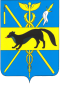 СОВЕТ НАРОДНЫХ ДЕПУТАТОВБОГУЧАРСКОГО МУНИЦИПАЛЬНОГО РАЙОНА ВОРОНЕЖСКОЙ ОБЛАСТИРЕШЕНИЕот «29» 09. 2022 года  № 9                     г. БогучарОб образовании постоянной комиссииСовета народных депутатов Богучарского муниципального района Воронежской области восьмого созыва по аграрнойполитике, земельным отношениям, муниципальной собственности и охранеокружающей среды(в редакции решения Совета народных депутатов от 28.02.2024 № 121)В соответствии с Уставом Богучарского муниципального района и Регламентом Совета народных депутатов Богучарского муниципального района Совет народных депутатов Богучарского муниципального района р е ш и л:Образовать следующий персональный состав постоянной комиссии Совета народных депутатов Богучарского муниципального района Воронежской области  восьмого созыва по аграрной политике, земельным отношениям, муниципальной собственности и охране окружающей среды:	1. Алещенко Василий Михайлович - депутат Совета народных депутатов Богучарского муниципального района от избирательного округа № 2, ИП глава КФХ «Колосок», председатель комиссии.2. Веретенников Игорь Григорьевич – депутат Совета народных депутатов Богучарского муниципального района от избирательного округа № 2, директор ООО «Богучармельник».3.Пугачев Владимир Александрович - депутат Совета народных депутатов Богучарского муниципального района от избирательного округа № 3, главный инженер СХА «Луговое».4. Яицкий Олег Валерьевич - депутат Совета народных депутатов Богучарского муниципального района от избирательного округа № 3, глава КФХ.5. Дядин Анатолий Алексеевич - депутат Совета народных депутатов Богучарского муниципального района от Богучарского местного отделения Воронежского регионального отделения Всероссийской политической партии «ЕДИНАЯ РОССИЯ», генеральный директор ООО «Шуриновская.».Председатель Совета народных депутатовБогучарского муниципального районаВоронежской области восьмого созыва                             Ю.В.ДорохинаГлава Богучарскогомуниципального района                                                          В.В.КузнецовПредседатель Совета народных депутатовБогучарского муниципального районаВоронежской области восьмого созыва                             Ю.В.ДорохинаГлава Богучарскогомуниципального района                                                          В.В.Кузнецов